Manager PIE Report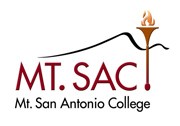 Manager PIE ReportTechnology & Health Division ManagerundefinedundefinedDivision GoalsGoal NameOngoing/Multi-Year Goal	Division GoalsProgram promotion: Draw new students through effective program promotion- both on and off campus.	Goal StatusActive	Updates on GoalsDate of Analysis07/13/2023Results/Analysis of Progress    -- High school articulations and Dual enrollment (the data for this is still in progress).
            -- The ELEC/CNET faculty participated in high school outreach opportunities, including the most recent CTE outreach.
            -- Recently offered an introductory class, AERO 98, at Ontario Airport with 15 students enrolled.
            -- The Tech Ed Resource Center (TERC) developed a social media campaign to increase access and awareness to Mt. SAC
                students about the TERC academic support services. These activities have successfully increased the Swipe-ins by 72%
                from Fall 2022 to Fall 2023.
            -- AERO faculty and the Aviation Ambassadors attended 8 events. This included the high school counselor event, Mt. SAC
                outreach event, career and transfer days at high schools and a STEAM event at a high school.
            -- We are developing a new Speech Language Pathology Assistant program which will draw more students into our school.
            -- The Technology and Health Division exceeded the set Target Goal of 2250 FTES. The FTES for the 2022-2023 year was
                2504!!Reporting Year2022-23% Completed50Updates on GoalsDate of Analysis07/10/2022Results/Analysis of Progress             -- High school articulations and Dual enrollment (the data for this is still in progress). 
             -- The ELEC/CNET faculty participated in high school outreach opportunities, including the most recent CTE outreach. 
             -- Recently offered an introductory class, AERO 98, at Ontario Airport with 15 students enrolled.
             -- The Tech Ed Resource Center (TERC) developed a social media campaign to increase access and awareness to Mt. SAC 
             students about the TERC academic support services. These activities brought in an additional 136 students.  Reporting Year2021-22% Completed50Updates on GoalsDate of Analysis07/10/2018Results/Analysis of ProgressThe AIRC Department is involved in marketing strategies for the BAS courses and has participated in a video promotion through Doing What Matters. 
Additionally, the AIRC has implemented a new "fast track" program to give students the opportunity to finish the Air Conditioning Certificate within one year time-frame. 
Both of the above have been implemented. 18 students finished the "fast track" in the first class. 

The results will be obtained and evaluated in the 20-21 academic year. Reporting Year2019-20% Completed100Updates on GoalsDate of Analysis07/10/2018Results/Analysis of ProgressIn 2018-19, the Current Student Survey results:  33.05% (44.82% in 2017) of Current student respondents indicated the Mt. SAC web page and Internet searches were factors in their choice to attend Mt. SAC. 
o This affirms our decision to make our webpages clearer and easier to navigate and the ability to print program brochures from the webpage 
35.45%  of student respondents indicated that a friend or relative was the number one reason students chose Mt. Sac. 

The Current Student Survey was not completed this year (2019-2020) due to the challenges of the COVID-19 Pandemic.  It will be completed in Fall 2020. Reporting Year2019-20% Completed50Updates on GoalsDate of Analysis07/10/2018Results/Analysis of ProgressThe moving of the EMT courses to Non-Credit Adult Education was completed in Summer 2018.  This was the first stage of a Pathway crossing to the credit side, where students will have the option to pursue a traditional path or a fast-track to Fire Fighter Paramedic certification.  There will be a need for intensive counseling at every stage. 

New Goal:  The PSP Department will begin collecting data in the near future on what percentage of their FIRE and Paramedic students enroll directly after completing our MtSAC EMT program, which  is offered now in Cont, Ed.  Although we do not have electronic data, the number is thought to be significantly high. 
Our future goal is to create an application to collect this data electronically. Reporting Year2019-20% Completed75Division GoalsGoal NameOngoing/Multi-Year Goal	Division GoalsProgram access: Increase program access through the creation of clear pathways for high school students and clear avenues for incumbent workers	Goal StatusActive	Updates on GoalsDate of Analysis07/13/2023Results/Analysis of Progress             -- HS Articulations increased to 115 in 22-23, which is up from 100 in 21-22.
             -- Dual Enrollment at local high schools increased by 400% in Fall 2023 from last Fall 2022!
             -- Our Division has clear pathways from the School of Continuing Education (health programs and EMT) also, we have a
                 pathway from the Psych Tech program to the Nursing program where Psych Techs may come into the 2nd semester of
                 the Nursing program.  Additionally, LVNs may bridge into our Nursing program in the 2nd semester.  School of
                 Continuing Ed will be offering an LVN program soon and this will be another Pathway from SCE to the credit side.
              -- AERO Student Ambassadors go to high school campuses and also promote our program at Mt. SAC during HS fairs.Reporting Year2022-23% Completed50Updates on GoalsDate of Analysis07/10/2022Results/Analysis of Progress              -- Our Division has 50 active agreement with high school articulations.
              -- We maintain our Dual Enrollment classes at local high schools.
              -- Our Division has clear pathways from the School of Continuing Education (health programs and EMT) also, we have a 
               pathway from the Psych Tech program to the Nursing program where Psych Techs may come into the 2nd semester of 
               the Nursing program.
               -- Student Ambassadors go to high school campuses and also promote our program at Mt. SAC during HS fairs
Reporting Year2021-22% Completed50Updates on GoalsDate of Analysis07/10/2018Results/Analysis of ProgressIn the 2018-19 Current Student Survey, 16.88% (drop from 17.87% in previous survey) student respondents indicated that  they chose Mt. SAC because  of College Career Fair events at their high schools or at Mt. SAC.
 o This led to our creation of specific CTE brochure to distribute at career fairs. 
 o The drop in percentage indicates the need to increase our our-reach to high schools.

The Current Student Survey was not completed in Spring 2020, due to the coronavirus pandemic.  It will be distributed in Fall 2020. 

Additionally, Tech & Health has multiple Dual Enrollment and Partnerships with K-12 to facilitate student entry into our programs.  For Tech & Health, we have 3 courses (ADJU 1, FIRE 1, and MEDI 90) as Dual Enrollment courses.  Even with the Corona Virus pandemic, we have maintained 5 different high school sites and are adding a 6th site in 2020-21.  These programs are amazing pathways into our existing programs.  For example, the MEDI 90 class feeds into multiple Health programs in Tech & Health and also Natural Science Divisions. Reporting Year2019-20% Completed50Division GoalsGoal NameOngoing/Multi-Year Goal	Division GoalsStudent success: Move students through programs efficiently by providing them with effective advising and support and by taking all steps available to engage them in their programs of study	Goal StatusActive	Updates on GoalsDate of Analysis07/13/2023Results/Analysis of Progress              -- Each of our departments have liaison counselors to help our students.  They attend our Advisory Meetings.
              -- We have a counselor at our Tech Ed Resource Center (TERC) 2 days a week/ 2 hours per day ready to assist our students.  
                 Additionally, the TERC has tutors for the diverse programs of Technology and Health, from Nursing to Aeronautics.  Reporting Year2022-23% Completed50Updates on GoalsDate of Analysis07/10/2018Results/Analysis of Progress1. We have designated counselors in all departments. Counselor names are on websites and posted in hallways.  Our counselors an excellent source of information and guidance for our students and are handpicked by the Counseling department in collaboration with the departments. 
2. The Health Careers Resource Center (HCRC) and the Technical Education Resource Center (TERC) are available for students to study and practice skills.  We have remote tutoring available for students at the TERC.  We have a counselor at our Tech Ed Resource Center (TERC) ready to assist our students. 
3. Embedded tutors in many programs.  Pathway Mapping has also been a method of providing students clear information of which classes to take to complete our programs.  The program Pathways are available online. Reporting Year2020-21% Completed100Division GoalsGoal NameOngoing/Multi-Year Goal	Division GoalsStudent skill acquisition: Provide students with in-demand skills through up-to-date industry-valued curriculum, quality instruction, and state of the art equipment	Goal StatusActive	Updates on GoalsDate of Analysis07/13/2023Results/Analysis of Progress             -- Our program department chairs and directors maintain communication with our industry partners (Advisory meetings)
             to assure that our students are learning on industry standard equipment.  We have purchased two new X-ray machines in
             the RAD department; we purchased a new airplane for the AERO department; we are purchasing a truck for
             the PSP-FIRE department; we purchased Virtual Reality equipment for the MENT program; we purchased updated
             computers for the ELEC/CNET programs; and WELD received updated equipment for their programs.  The Health Careers
             Resource Center (HCRC) has high fidelity human simulators for Nursing and Allied Health students to practice skills and
             prepare for the clinical sites. The HCRC had 1464 student visits (2882 hours) in Fall 2022 and 1441 student visits (2999
             hours) in Spring 2023. These are a just a few examples of how the division provides our students with in-demand skills.Reporting Year2022-23% Completed50Updates on GoalsDate of Analysis07/10/2022Results/Analysis of ProgressProvide students with in-demand skills through up-to-date industry-valued curriculum, quality instruction, and state of the art 
        equipment.
              -- Our program department chairs and directors maintain communication with our industry partners (Advisory meetings) 
              to assure that our students are learning on industry standard equipment. 
              -- We have purchased a new X-ray machine in the RAD department; 
              -- We are purchasing a new airplane for the AERO department; 
              -- We are purchasing a truck for the PSP-FIRE department; 
              -- We purchased Virtual Reality equipment for the MENT program; 
              -- We purchased updated computers for the ELEC/CNET programs for 2 classrooms; and 
              -- WELD received updated equipment for their programs.  These are a few examples. 
Reporting Year2021-22% Completed75Updates on GoalsDate of Analysis08/18/2020Results/Analysis of ProgressIn our last 18-19 PIE Resource allocation, our Division was awarded several Instructional equipment items that improved the program teaching by providing students with in-demand skills.  This new equipment was put into use in the 2019-20 semester. 

Some of the departments receiving equipment were Aircraft Maintenance (Analog and Digital Trainers which helped increase the students' knowledge of this system operation, inspection, and repair of this system), Radiology Technology (Pixie doll phantom which improved competency in the students' positioning skill required in the workplace), Air Conditioning and Refrigeration, and Welding (Air conditioning and refrigeration system lab trainers replaced their old trainers that dated back to the 1970's and 1980's.) Reporting Year2019-20% Completed100Updates on GoalsDate of Analysis07/10/2018Results/Analysis of ProgressOur work toward achieving the goal of “Providing a Clear Path to Employment” is also revealed in our Work Experience opportunities for Technology & Health students. 

For 2019-2020

a.	A total of 203 students placed in Occupational Work Experience sites. (This is an increase from 154 students from year 2018-19).  This number has increased with the addition of programs participating such as ARCH, WELD, NURS, and AIRC. In addition, AD 15A & AD 15B are now active allowing AD students to participate in work experience again.  However only 168 students completed their Work Experience courses due to COVID site closures. Anticipating a significant decrease in enrollment for 20-21 academic year due to COVIDE site closures and minimizing student exposure. 
b.	The Coordinator, Experiential Learning also facilitated: 
a.	Moving the work experience process to online forms and submittal format
b.	Creating a share point for all work experience files
c.	Purchase of CMS platform Purple Briefcase
d.	Submitted a COVID District plan for review 
e.	Work group for creating a Career Hub with IT and GPS Work Group
f.	All Spring events were cancelled due to COVID such as on campus speed interviews, career panels, and employer classroom visits. 
Reporting Year2019-20% Completed75Updates on GoalsDate of Analysis07/10/2018Results/Analysis of ProgressMany job descriptions from potential employers list AutoCAD experience as a requirement. In order to help students transition from ACAD (2D) to SolidWorks (3D), the AutoCAD class was initiated in WebCMS. Currently  It remains at Stage 5 in the Summer of 18. 

19-20:  This course was pulled from the Curriculum process, per the Department Chair, to continue rewriting the curriculum.  Goal is to complete it during the 20-21 years. Reporting Year2019-20% Completed50Updates on GoalsDate of Analysis07/10/2018Results/Analysis of ProgressNew equipment obtained by various grants to meet industry standards: Paramedic,  FIRE, RESD, and WELD equipment through Perkins and Strong Workforce. 

The resources obtained through Perkins and Strong Workforce directly relate to support of student learning (tutors; professional experts; conferences to improve learning and teaching; and equipment for PSP such as a cardiac monitor for teaching and self contained breathing apparatus equipment [SCBA] for safely learning how to fight a fire).  Reporting Year2019-20% Completed100Division GoalsGoal NameOngoing/Multi-Year Goal	Division GoalsPath to Transfer and/or Employment: Provide students with a path to transfer and/or employment by establishing productive partnerships with universities and industry	Goal StatusActive	Updates on GoalsDate of Analysis07/13/2023Results/Analysis of Progress We have seen results of our yearly CTE Employment Outcomes Surveys that indicate completing CTE studies
       and training; whether or not a credential is earned, whether or not a student transfers, is related to positive employment
       outcomes.
            -- The Work Experience program has been a successful vehicle to Career Education students in securing employment.
                Tech and Health reported 64 enrolled students in our WE programs for the year 2022-23.
            -- Our AIRC department has yearly "Speed Interviews" at the end of the Spring Semester and invite industry partners.
                Students get offers for second official interviews which lead to jobs!  This year 6 AIRC students received job offers.
            -- The Psych Tech program hosts a job recruitment on the last day of the program for graduating students.  Jobs offered on
                the day of the recruitment exceeds the number of program graduates!
            -- The Administration of Justice has secured a partnership with Cal State San Bernardino Bachelor program.
            -- The Fire program has established a partnership with Idaho State University Bachelor program.
            -- Nursing has an agreement with Mt. Saint Mary's University Bachelor program.
            -- RESD and RAD programs have agreements with Southern Illinois University Bachelor program.
            -- AERO & AIRM has had a long-time agreement with Southern Illinois University Aeronautic Bachelor program.Reporting Year2022-23% Completed50Updates on GoalsDate of Analysis07/10/2018Results/Analysis of ProgressTransfer: 
Technology and Health Division has seven Bachelor University Programs! 
Nursing, Fire, Aviation (AERO & AIRM) Management, Criminology, Respiratory and Radiology Healthcare Management, and Radiology Education Management.

Bachelor's Degree Paths for Students: 

Existing Paths:
-- SIU BS Aviation Management (AERO and AIRM students)
-- New agreement with Idaho State University for BS Public Safety Management - Fire Service Management Concentration-Fully 
   Online  (Fire Students)  (We are in the progress to get an agreement for the Paramedic program)
-- MSMU BS Nursing (NURS Students) Note: This will now be offered in a concurrent enrollment format for students to finish even more quickly!

-- SIU BS Health Care Management (RESD and RAD students)
-- SIU BS RAD Education and Management- Fully Online  (RAD students)
-- New agreement in progress with Cal State San Bernardino for BS Criminology- Fully Online  (ADJU students). 

Although we still have all the programs above, which would result in 100% success in offering this opportunity to our Mt. SAC graduates, it has been challenging to get statistical information from the Bachelor program advisors regarding enrollment and graduation.  

Our largest graduating class is the Southern Illinois Aviation Management Bachelor program.  Their graduation ceremony is always included in our yearly Mt. SAC Commencement Ceremony.  At the 2019 and 2020 commencements we had 21 students graduate from SIU Aviation Management Bachelor program for both years.  This is an increase from the 14 students who graduated in 2018.  The data for 2021 and 2022 is pending.  The enrollment for 2020-21 was 32 students. 

Employment: 
We have seen results of our yearly CTE Employment Outcomes Surveys that indicate completing CTE studies 
        and training; whether or not a credential is earned, whether or not a student transfers, is related to positive employment 
        outcomes.
             -- The Work Experience (WE) program has been a successful vehicle to Career Education students in securing employment  
                 (77 students have been offered employment directly related to the WE programs (self-reported by graduates). 
             -- Our AIRC department has yearly "Speed Interviews" at the end of the Spring Semester and invite industry partners.  Many 
                 of our students get offers for second official interviews which lead to jobs!
             -- The Psych Tech program hosts a job recruitment on the last day of the program for graduating students.  Jobs offered on 
                 the day of the recruitment exceeds the number of program graduates!
Reporting Year2021-22% Completed100Division GoalsGoal NameOngoing/Multi-Year Goal	Division GoalsAlumni Engagement: Utilize multiple means to increase alumni engagement, including orchestrated social media contact, invitations to program events, guest speaking opportunities, and advisory membership.	Goal StatusActive	Updates on GoalsDate of Analysis07/13/2023Results/Analysis of ProgressThe Division utilizes our Advisory Committees to engage alumni.  Many of our alumni are members of the committee.  We utilize multiple means to increase alumni engagement, including orchestrated social media contact, invitations to program events, guest speaking opportunities, and advisory membership.
Reporting Year2022-23% Completed50Updates on GoalsDate of Analysis07/10/2018Results/Analysis of ProgressThe Division utilizes our Advisory Committees to engage alumni.  Many of our alumni are members of the committee.  We utilize multiple means to increase alumni engagement, including orchestrated social media contact, invitations to program events, guest speaking opportunities, and advisory membership.

Every department had an Advisory meeting.  All but one of the 10 departments conducted their Advisory meetings via Zoom due to the ongoing Covid virus presence.  The remote meetings resulted in high attendance, most likely due to the convenience of the online modality.  The Addictions Counseling program conducted their meeting on campus with a very good turnout of attendees.   Reporting Year2021-22% Completed100Division GoalsGoal NameOngoing/Multi-Year Goal	Division GoalsCore Value: In Tech and Health, we use data to to assess our work toward our goals: Assess progress on goals through the use of multiple data sources	Goal StatusActive	Updates on GoalsDate of Analysis07/15/2023Results/Analysis of ProgressCore Value: In Technology & Health, we use data from multiple sources to assess work toward our goals. 
             -- In the Career Education Current Student Survey from Fall 2022: (68 responses) Most students (26%) chose Mt. Sac after 
             hearing about the school from a friend or relative (the second highest at 20.56%, was from the Mt. SAC webpage); 88.23% 
             of students were Satisfied or Very Satisfied with their education and training at Mt. SAC.             
             -- In the Career and Tech Education Outcomes Survey (grad students). The survey was administered in Fall 2022.  The survey 
             addressed student perceptions of their CTE program, employment outcomes, and how their coursework and training relate
             to their current career. A total of 3273 students were surveyed and 774 (24%) students responded: 91.% satisfied in the 
             education and training; 66.5% secured a job closely related to their program of study; 67.5% are employed Full Time; 65.9%           
             found a job in 1-3 months; hourly wage increased from $16/hour to $25/hour after training. 
            -- - Conclusion: The results of the survey showed that completing CTE studies and training is related to positive employment 
             outcomes, whether or not a credential is earned, or whether or not a student transfers, Reporting Year2022-23% Completed100Updates on GoalsDate of Analysis07/10/2018Results/Analysis of ProgressCurrent Student Survey:  Because of the COVID-19 pandemic, the 19-20 Current Student Survey was not completed in Spring 2020.  The goal is to send it out in Fall 2020.  

The latest CTE Employee Outcomes Survey from our Research Department is attached.  The conclusion stated, “The results of the survey showed that completing CTE studies and training; whether or not a credential is earned, whether or not a student transfer, is related to positive employment outcomes.” 

The survey results allowed us to assess our progress on two Division goals across multiple departments in the Technology & Health Division (please see the attached survey for more detailed results):

A. Goal One:  Providing Our Students with Industry-Valued Skills
          1. Students satisfied or very satisfied with the education and training received at Mt. SAC = 97.1% (previous survey 93.69%); and 71.9% (previous survey 41.48%) indicated that their current job is in a similar field as their coursework and training.
          2. Wages before and after training at Mt. SAC= before: $15/hour; after: $22/hour.

 B. Goal Two:  Providing Our Students with Clear Paths to Employment 
         1. According to the CTE Employee Outcomes Survey, 71.4% of students found employment within 3 months of completing the coursework, with 67% of the students working 40 hour/week. 


Reporting Year2019-20% Completed75Updates on GoalsDate of Analysis07/10/2018Results/Analysis of ProgressWe have begun meeting with each department to examine the coding of SOC, CIP and TOP to ensure the accuracy of our data on student success and program effectiveness. 

19-20: All SOC, CIP, and TOP codes were reviewed and assigned during this year for all our courses. Reporting Year2019-20% Completed100